ROSARY SCHOOL, HALWAN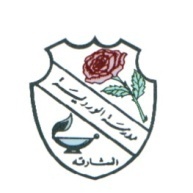 WEEKLY PLAN      GRADE - 2	27TH jan.  2019 – 31st jan, 2019ASSESSMENT  SUNDAYMONDAYTUESDAYWEDNESDAYTHURSDAY EnglishClass assessment-1Dictée; 2AEnglish Dictation(List -1)Dictée ; 2C-2F-2H-2JDictée : 2B-2D-2I-2JQuiz (Math)Lesson 2 (place value1)    Lesson 3 (Place value 2)Lesson 4        (Comparing numbers)Lesson 5        (Ordering numbers)(Pg 10-13)إملاء : ذَهَبْتُ إلى مَزْرَعَةِ عَمِّي ، وَشاهَدْتُ هُناكَ البَطّاتِ تَسْبَحُ  في مِياهِ البُحَيْرَةِ ، قَضَيْتُ وَقْتًا مُمْتِعًا وَعُدْتُ إِلى البَيْتِ مَساءً .ENGLISHUnit – 7 When Arthur Wouldn’t SleepVocabulary and Reading Read aloud with increased accuracy, fluency.                Differentiate between fiction and non-fiction.CompositionDiscuss and write few sentences on friendship.GrammarIdentify suffixes and their meanings and properly add them to root words.Recognize and write verbs ending with – “ing” and “ed”Reading and WritingPractice dictation words from list -2                           Construct sentences using keywords.Frame and construct sentences using correct punctuation. Class Assessment 1 – Unit-6Student’s book : Pgs. 52 to 54, 56(Q2), 58 & 59              Workbook : Pgs. 36, 37, 39 MATHSUnit  6: Addition and Subtraction 2“Take away” and “difference”Subtracting tens from a 2-digit number Subtracting a single-digit number from a 2-digit number(2)Finding the difference (1)Homework: WB {pg 41(Q3) , pg 42 (Q3) and pg 44 (Q3)}IMPORTANT: Please note that the above mentioned exercise for homework to be attempted by the students only after the completion of relative topics in the class,which will be informed by the teachers through the class diary. SCIENCETopic 5 Electricity 5.2 How to build a circuit? SB pgs. 70-71, WB pgs. 60-61*Three ways of connecting components so that the bulb lights up.*Draw the missing component that would make each circuit light up.Lab activity: Construct circuits by connecting more components.Learn keywords: electricity, circuit, components, battery, light bulb, wire, switch. Watch these links:https://www.youtube.com/watch?v=CXr9gFaeHgg (Simple electric circuit)https://www.youtube.com/watch?v=js7Q-r7G9ug (Electrical circuits)https://www.youtube.com/watch?v=INBYuA6KoLA (electrical circuit)HW (Thurs): WB pg. 61 Sort out the instructionsRevise the previous lessons.ARABICكتاب الطالب :-كتابة قصة قصيرة 76إلى79- نشيد ( أنا أبتكر ) حفظ غيبا الفقرة الأولى والثانية .كتاب النشاط :التاء المفتوحة والتاء المربوطة والهاء .كتابة قصة ( ترتيب الجمل البسيطة واللوحات المصورة )واجب منزلي صفحة 23  و 29إملاء : ذَهَبْتُ إلى مَزْرَعَةِ عَمِّي ، وَشاهَدْتُ هُناكَ البَطّاتِ تَسْبَحُ  في مِياهِ البُحَيْرَةِ ، قَضَيْتُ وَقْتًا مُمْتِعًا وَعُدْتُ إِلى البَيْتِ مَساءً .RELIGIONدرس أنا أصلي .SOCIAL STUDIESالدرس الأول : تابع المياه في بلادي :ثالثا : أحافظ على مياه بلادي من صفحة  23 إلى 26MORALEDUCATIONUnit –3What can Artefacts and Symbols Tell us?(Book 2)Lesson – 1We are detail detectives (Part 1)Pages No. – 3 to 8Project Classwork:Kindly send 5 pictures of different archaeological sites in the UAE.COMPUTERLab Exam:  Practice creating a formula in MS Excel for practical exam. Refer pgs. 64 & 65FRENCHLe cahier d’exercices : (que fais- tu le matin ?) page : 22-23Dictée n◦1 ;( du fromage-du pain-le matin-le visage-les mains -jour-mardi- jeudi- samedi-lundi)